Δείτε ποιοι δρόμοι έχουν κλείσει λόγω των έντονων βροχοπτώσεωνΤοπικά 12/4/2016 - 5:10 μμ Σχολιάστε Εκτύπωση - 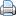 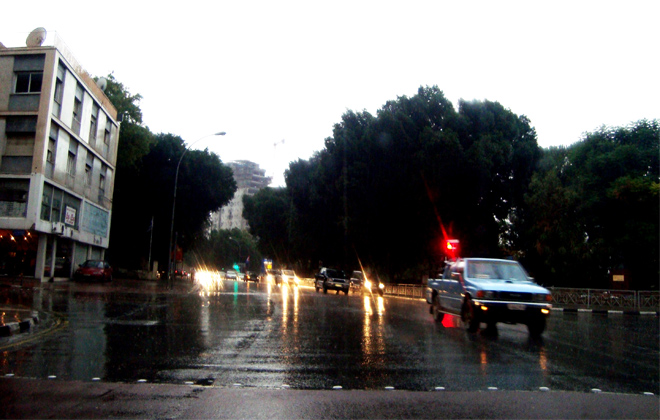 Έπειτα από ανακοίνωση της Αστυνομίας σας ενημερώνουμε ότι λόγω των έντονων βροχοπτώσεων έχουν κλείσει για την τροχαία κίνηση οι ακόλουθοι δρόμοι:
Αγίου Δημητριανού στη Λακατάμεια
Αγίου Ιώαννη Χρυσοστόμου στη Λακατάμεια
Ιωάννη Καποδίστρια στη  Λακατάμεια
Μεγάλου Αλεξάνδρου στο Στρόβολο –  (γεφύρι ποταμού Πεδιαίου)